6. Yeniden evlenme olasılığı, aşağıda yer alan tabloya göre ve dul kalan eşin hesap tarihindeki durumuna göre belirlenir. Tabloda yer alan olasılıklar, çocuk sahibi olmayan dul kalan eşler içindir. Çocuklu eşlerde velayet ve vesayet altındaki her çocuk için aşağıdaki tablodaki olasılık yüzdeleri 5’er puan indirilerek uygulanır.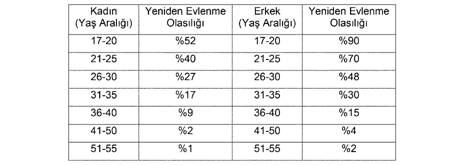 7. Destek süresi ile aktif ve pasif dönem süreleri aşağıdaki esaslar çerçevesinde belirlenir.a. Vefat eden kişinin aktif yaşamı 18 yaşında başlar 1/1/1990 tarihi öncesi doğumlular için 60 yaşında, 1/1/1990 tarihi ve sonrası doğumlular için 65 yaşında biter. 18 ile 60/65 yaş arası dönemde aktif dönem hesabı, 60/65 yaş sonrasında pasif dönem hesabı yapılır. Vefat eden kişi kaza tarihi itibarıyla pasif dönemde çalışmaya devam ediyorsa iki yıl daha aktif dönem hesabı yapılır, iki yıl sonrasında pasif dönem hesabına geçilir. Özel kanunlarla çalışma süreleri ayrıca belirlenen mesleklere ilişkin hükümler saklıdır.b. Vefat eden kişinin 18 yaşın altında çalıştığı ve gelir elde ettiği biliniyorsa çalışmaya esas beyan edilen belgeye göre aktif dönem hesabı yapılır.c. Vefat edenin 18 yaşın altında olması durumunda aktif dönem başlangıcına kadar geçen dönem için yetiştirme gideri hesaplanır. Yetiştirme gideri, ailenin net geliri ile hesaplanır. Hesaplanan tutarın %10’u yetiştirme gideri olarak esas alınır ve hayatta olan ebeveynler için eşit şekilde bölünür.ç. Destekten yoksun kalma tazminatı hesaplamasında askerlik dönemi dikkate alınmaz.d. Destekten yoksun kalan erkek çocuklar için 18 yaş, kız çocuklar için 22 yaş destek süresi sonu olarak dikkate alınır.10. Destekten yoksun kalanların paylarının belirlenmesinde paylar, eş ve müteveffa için 2’şer pay, çocuklar ile anne ve baba için ise 1’er pay verilerek dağıtılır. Her destekten yoksun kalanın payı, toplam paya bölünerek hesaplanır. Destek kapsamından çıkan oldukça pay yapısı tekrar hesaplanır. Vefat eden kişinin olası evlenme yaşı, Türkiye İstatistik Kurumu (TÜİK) tarafından yayımlanan evlenme ve boşanma istatistiklerindeki ülke ortalaması dikkate alınarak belirlenir. Evlendikten sonra ise 2 yıl ara ile toplam 2 çocuk sahibi olacağı varsayımı kullanılır.20 Mart 2020 CUMAResmî GazeteSayı : 31074TEBLİĞTEBLİĞTEBLİĞHazine ve Maliye Bakanlığından:KARAYOLLARI MOTORLU ARAÇLAR ZORUNLU MALİ SORUMLULUKSİGORTASI GENEL ŞARTLARINDA DEĞİŞİKLİK YAPILMASINADAİR GENEL ŞARTLARHazine ve Maliye Bakanlığından:KARAYOLLARI MOTORLU ARAÇLAR ZORUNLU MALİ SORUMLULUKSİGORTASI GENEL ŞARTLARINDA DEĞİŞİKLİK YAPILMASINADAİR GENEL ŞARTLARHazine ve Maliye Bakanlığından:KARAYOLLARI MOTORLU ARAÇLAR ZORUNLU MALİ SORUMLULUKSİGORTASI GENEL ŞARTLARINDA DEĞİŞİKLİK YAPILMASINADAİR GENEL ŞARTLAR